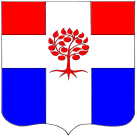 Администрациямуниципального образования Плодовское сельское поселениемуниципального образования  Приозерский муниципальный районЛенинградской областиП О С Т А Н О В Л Е Н И Еот 14 декабря 2016 года                                           № 410                                                                          Рассмотрев информационное письмо Приозерской городской прокуратуры о приведении нормативно-правовых актов в соответствии с действующим законодательством,  в соответствии с Федеральным законом от 27.07.2010г. № 210-ФЗ Российской Федерации «Об организации предоставления государственных и муниципальных услуг», в соответствии с Федеральным законом от 02.05.2006г. № 59-ФЗ Российской Федерации «О порядке рассмотрения обращений граждан Российской Федерации», в целях приведения муниципальных нормативных правовых актов в соответствие с действующим законодательством,  в соответствии с Постановлением Правительства Российской Федерации от 18.04.2016 № 323 «О направлении запроса и получении на безвозмездной основе, в том числе в электронной форме, документов и (или) информации органами государственного контроля (надзора), органами муниципального контроля при организации и проведении проверок от иных государственных органов, органов местного самоуправления либо подведомственных государственным органам или органам местного самоуправления организаций, в распоряжении которых находятся эти документы и (или) информация, в рамках межведомственного информационного взаимодействия»,  Уставом муниципального образования Плодовское сельское поселение, администрация муниципального образования Плодовское сельское поселение ПОСТАНОВЛЯЕТ:1. Внести в административный регламент предоставления администрацией муниципального образования Плодовское сельское поселение муниципальной услуги «Утверждение проекта организации и застройки территории садоводческого, огороднического или дачного некоммерческого объединения», утвержденный постановлением администрации муниципального образования Плодовское сельское поселение от 26.08.2016   № 275, следующие изменения:В пункте 8 подпункта 8.3 слова: «…при этом время ожидания в очереди не должно превышать 30 мин…» заменить словами: «…при этом время ожидания в очереди не должно превышать 15 мин…».Пункт 15 слова: «…Жалоба должна быть рассмотрена в течении одного месяца со дня ее регистрации в администрации…» заменить словами: «…Жалоба должна быть рассмотрена в течении 5 рабочих дней со дня ее регистрации в администрации…».Пункт 15 слова: «Жалоба (по форме приложения № 4 к регламенту) на действия (бездействия) и решения должностного лица (далее – жалоба) может быть подана на имя главы администрации муниципального образования Плодовское сельское поселение Приозерский муниципальный район Ленинградской области» дополнить словами: «Жалоба может быть направлена по почте, через многофункциональный центр, с использованием информационно-телекоммуникационной сети «Интернет», официального сайта органа, предоставляющего государственную услугу, органа, предоставляющего муниципальную услугу, единого портала государственных и муниципальных услуг, либо регионального портала государственных и муниципальных услуг, а также может быть принята при личном приеме заявителя».   2. Опубликовать данное постановление в сети Интернет на сайте поселения    http://plodovskoe.spblenobl.ru/  и в СМИ.   3. Постановление вступает в силу с момента  опубликования.   4. Контроль за исполнением постановления оставляю за собой.Глава администрации                                                                                              Л. А. Швирид
Исп. Лапова Д.Ю.. тел.88137996145Разослано: дело-3, прокуратура-1О внесении изменений в административный регламент  предоставления муниципальной услуги «Утверждение проекта организации и застройки территории садоводческого, огороднического или дачного некоммерческого          объединения»,    утвержденныйпостановлением администрации МО  Плодовское   сельское поселение № 275 от 26.08.2016г. 